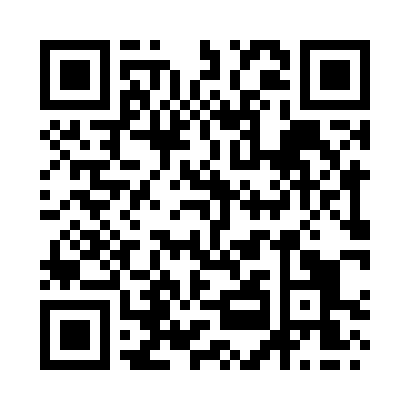 Prayer times for Barton Stacey, Hampshire, UKWed 1 May 2024 - Fri 31 May 2024High Latitude Method: Angle Based RulePrayer Calculation Method: Islamic Society of North AmericaAsar Calculation Method: HanafiPrayer times provided by https://www.salahtimes.comDateDayFajrSunriseDhuhrAsrMaghribIsha1Wed3:435:381:036:098:2810:242Thu3:405:361:026:108:3010:273Fri3:375:341:026:118:3210:294Sat3:345:321:026:128:3310:325Sun3:315:301:026:138:3510:356Mon3:285:291:026:148:3610:377Tue3:265:271:026:158:3810:408Wed3:235:251:026:168:3910:439Thu3:205:241:026:178:4110:4510Fri3:175:221:026:188:4310:4811Sat3:145:201:026:198:4410:5112Sun3:115:191:026:208:4610:5413Mon3:105:171:026:218:4710:5514Tue3:095:161:026:228:4910:5515Wed3:085:141:026:228:5010:5616Thu3:085:131:026:238:5210:5717Fri3:075:121:026:248:5310:5818Sat3:065:101:026:258:5410:5819Sun3:065:091:026:268:5610:5920Mon3:055:081:026:278:5711:0021Tue3:045:061:026:278:5911:0122Wed3:045:051:026:289:0011:0123Thu3:035:041:026:299:0111:0224Fri3:035:031:026:309:0311:0325Sat3:025:021:026:319:0411:0326Sun3:025:011:036:319:0511:0427Mon3:015:001:036:329:0611:0528Tue3:014:591:036:339:0711:0529Wed3:014:581:036:339:0911:0630Thu3:004:571:036:349:1011:0731Fri3:004:561:036:359:1111:07